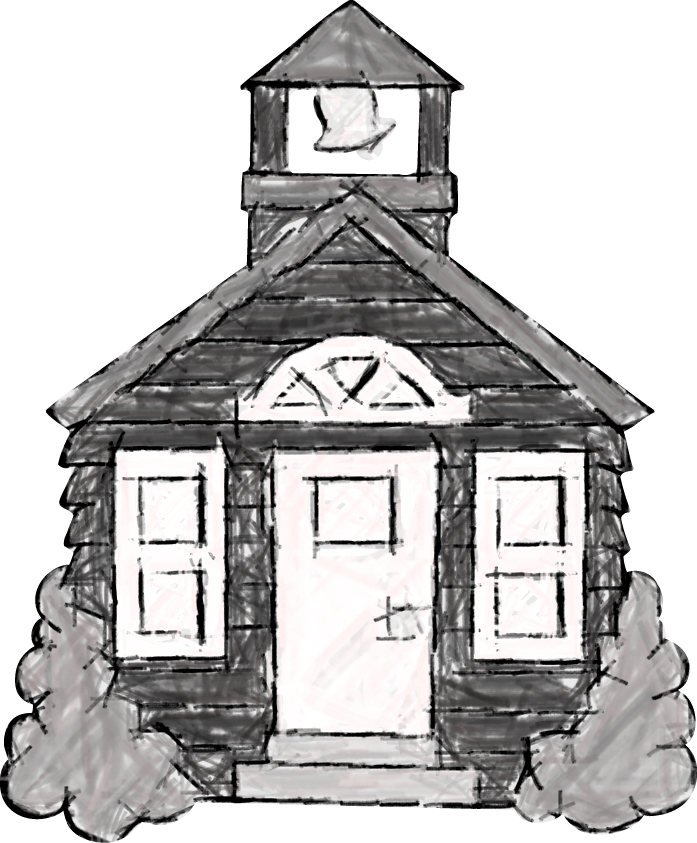 22         Parents Meeting            4-yr-olds 5:30pm            3-yr-olds 6:30pm5	Labor Day6        Visitation Day 4s7         First full day 4s9         Visitation Day 3s12       First Full day 3s10-11      Columbus Day 
No School27         4s Halloween Party31          3s Halloween Party           (dates subject to change)11          No School22          Early Dismissal 11:30am23-28   Thanksgiving Break               No School15          4s Christmas Show16          3s Christmas Show          (dates subject to change)21          Early Dismissal 11:30amDec 22-Jan 2	               Christmas Break  	      No School 2	Christmas Break                    No School16	M.L. King Jr. Day                     No School20	Presidents Day                No School12-13	PreK Spring Break                    No School2           3s Easter Egg Hunt3           4s Easter Egg Hunt           (dates subject to change)4           Early Dismissal                  11:30am5-9 	Easter Break                  No School11         3s Fun Day14	Last Day 3-Yr-Olds17         4s Fun Day23         Early Dismissal 11:30am              Last Day 4-Yr-Olds              Preschool Graduation 